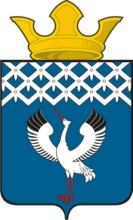 Российская ФедерацияСвердловская областьДумамуниципального образования                                       Байкаловского сельского поселения                                                  6-е заседание 3-го созыва                         31.03.2016 г.                                       РЕШЕНИЕ                                                   №19с. БайкаловоО назначении публичных слушаний по проекту решения «Об утверждении отчета об исполнении бюджета муниципального образования Байкаловского сельского поселения за 2015 год»        В соответствии со статьями 9, 153 и 264.5 Бюджетного кодекса Российской Федерации, статьями 28 и 35 Федерального закона «Об общих принципах организации местного самоуправления в Российской Федерации от 10 октября 2003 года № 131-ФЗ (в ред. от 30 декабря 2015 года), Областным законом от 03 декабря 2014 года № 111 - ОЗ «Об областном бюджете на 2015 год и плановый период 2016 и 2017 годов» с изменениями, внесенными Областными законами от 26 июня 2015 года № 63-ОЗ, от 17 декабря 2015 года  № 150-ОЗ, решением Думы муниципального образования Байкаловский муниципальный район от 24 декабря 2014 года № 199 «О бюджете муниципального образования Байкаловский муниципальный район на 2015 год и плановый период 2016 и 2017 годов» с изменениями, внесенными решениями Думы муниципального образования Байкаловский муниципальный район от 19 марта 2015 года  № 218,  от 25 июня 2015 года № 235, от 10 сентября 2015 года № 242 и от 25 декабря 2015 года № 273,  Положением о бюджетном процессе в муниципальном образовании Байкаловского сельского поселения, утвержденным Решением Думы МО Байкаловского сельского поселения от 27 декабря 2013 года № 36, с изменениями, внесенными Решениями Думы МО Байкаловского сельского поселения от 30 декабря 2014 года № 84 и от 27 ноября 2015 года № 71, рассмотрев в ходе заседания отчет об исполнении бюджета, заключение Контрольно-счетного органа муниципального образования Байкаловский муниципальный район по внешней проверке годового отчета об исполнении бюджета муниципального образования Байкаловского сельского поселения, Дума муниципального образования Байкаловского сельского поселенияРЕШИЛА: 1. Назначить публичные слушания по проекту решения «Об утверждении отчета об исполнении бюджета муниципального образования Байкаловского сельского поселения за 2015 год» на 10 часов  21 апреля  2016 года.2.  Вынести на публичные слушания об исполнении бюджета муниципального образования Байкаловского сельского поселения за 2015 год по доходам в сумме 162070,2 тыс. руб., по расходам 160005,2 тыс. руб., превышение доходов над расходами муниципального бюджета (профицит) в сумме 2065 тыс. руб.  (Приложения № 1 – Нормативы распределения доходов между бюджетами бюджетной системы Российской Федерации, которые не установлены бюджетным законодательством Российской Федерации, № 2 - Свод доходов муниципального бюджета, № 3 - Перечень главных администраторов доходов муниципального бюджета, № 4 - Свод расходов муниципального бюджета, № 5- Распределение бюджетных ассигнований в ведомственной структуре расходов муниципального бюджета, № 6 - Распределение бюджетных ассигнований на реализацию муниципальных программ, № 7 – Программа муниципальных внутренних заимствований, № 8 – Программа муниципальных гарантий, № 9 -Свод источников внутреннего финансирования дефицита муниципального бюджета, № 10 -Перечень главных администраторов источников финансирования дефицита муниципального бюджета).3. Провести публичные слушания по адресу: с. Байкалово, ул. Революции 21, зал заседаний.4. Создать Организационный комитет по подготовке  и проведению публичных слушаний в следующем составе: Лыжин Д.В., и.о. главы МО Байкаловского сельского  поселения; Буевич Л.Н., председатель комиссии по бюджету,  налоговой, экономической и финансовой политике; Долматова Т.Г., член  комиссии по бюджету, налоговой, экономической и финансовой политике; Куликов И.Ю., член  комиссии по бюджету, налоговой, экономической и финансовой политике;  Потапова Н.В., гл.специалист по финансово-экономическим вопросам; Боталова И.А., специалист Думы МО Байкаловского сельского поселения.5. Организационному комитету осуществить прием заявок для участия в публичных  слушаниях, предложений и рекомендаций по выносимому  на публичные   слушаний проекту решения Думы МО Байкаловского сельского поселения до 16 часов  20  апреля 2016 г. по адресу: с. Байкалово, ул.Революции 21, зал   заседаний. 6. Контроль над исполнением настоящего решения возложить на комиссию Думы   по  бюджету, финансовой, экономической и налоговой политике (Буевич Л.Н.).Председатель Думы муниципального образования Байкаловского сельского поселения            _________________ С.В. Кузеванова  31 марта 2016 г. И.о.Главы муниципального образованияБайкаловского сельского поселения            _________________ Д.В.Лыжин31 марта  2016 г. ПРОЕКТ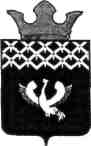 Российская ФедерацияСвердловская областьДума муниципального образованияБайкаловского сельского поселения-е заседание      -го созываРЕШЕНИЕ«___»_________________2016 года                                             № ___с. БайкаловоОб утверждении отчета об исполнении бюджета муниципального образования Байкаловского сельского поселения за 2015 годВ соответствии со статьями 9, 153 и 264.5 Бюджетного кодекса Российской Федерации, статьями 28 и 35 Федерального закона «Об общих принципах организации местного самоуправления в Российской Федерации от 10 октября 2003 года № 131-ФЗ (в ред. от 30 декабря 2015 года), Областным законом от 03 декабря 2014 года № 111 - ОЗ «Об областном бюджете на 2015 год и плановый период 2016 и 2017 годов» с изменениями, внесенными Областными законами от 26 июня 2015 года № 63-ОЗ, от 17 декабря 2015 года  № 150-ОЗ, решением Думы муниципального образования Байкаловский муниципальный район от 24 декабря 2014 года № 199 «О бюджете муниципального образования Байкаловский муниципальный район на 2015 год и плановый период 2016 и 2017 годов» с изменениями, внесенными решениями Думы муниципального образования Байкаловский муниципальный район от 19 марта 2015 года  № 218,  от 25 июня 2015 года № 235, от 10 сентября 2015 года № 242 и от 25 декабря 2015 года № 273,  Положением о бюджетном процессе в муниципальном образовании Байкаловского сельского поселения, утвержденным Решением Думы МО Байкаловского сельского поселения от 27 декабря 2013 года № 36, с изменениями, внесенными Решениями Думы МО Байкаловского сельского поселения от 30 декабря 2014 года № 84 и от 27 ноября 2015 года № 71, рассмотрев в ходе заседания отчет об исполнении бюджета, заключение Контрольно-счетного органа муниципального образования Байкаловский муниципальный район по внешней проверке годового отчета об исполнении бюджета муниципального образования Байкаловского сельского поселения, результаты публичных слушаний по обсуждению проекта данного решения, отраженные в итоговом протоколе от ____  _________2015 года, Дума муниципального образования Байкаловского сельского поселенияРЕШИЛА:1. Утвердить отчет об исполнении бюджета муниципального образования Байкаловского сельского поселения за 2015 год по доходам в сумме 162070,2 тыс. руб., по расходам 160005,2 тыс. руб., превышение доходов над расходами муниципального бюджета (профицит) в сумме 2065 тыс. руб.  (Приложения № 1 – Нормативы распределения доходов между бюджетами бюджетной системы Российской Федерации, которые не установлены бюджетным законодательством Российской Федерации, № 2 - Свод доходов муниципального бюджета, № 3 - Перечень главных администраторов доходов муниципального бюджета, № 4 - Свод расходов муниципального бюджета, № 5- Распределение бюджетных ассигнований в ведомственной структуре расходов муниципального бюджета, № 6 - Распределение бюджетных ассигнований на реализацию муниципальных программ, № 7 – Программа муниципальных внутренних заимствований, № 8 – Программа муниципальных гарантий, № 9 -Свод источников внутреннего финансирования дефицита муниципального бюджета, № 10 -Перечень главных администраторов источников финансирования дефицита муниципального бюджета).2. Настоящее Решение вступает в силу со дня его опубликования.3. Контроль над выполнением данного решения возложить на постоянную комиссию по бюджету, финансовой, экономической и налоговой политике(Буевич Л.Н.).Председатель Думы муниципального образования                                                  С. В. КузевановаБайкаловского сельского поселения«   »                   2016 года          И.о. Главы муниципального образования          Байкаловского сельского поселения 		  		    Д.В.Лыжин«   »                     2016 года